2.15-02/2504-05 от 25.04.2017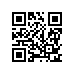 О назначении рецензентов выпускных квалификационных работ студентов образовательной программы «Информатика и вычислительная техника» МИЭМ НИУ ВШЭПРИКАЗЫВАЮ:Назначить рецензентов выпускных квалификационных работ студентов 4 курса образовательной программы «Информатика и вычислительная техника» МИЭМ НИУ ВШЭ, направление 09.03.01 «Информатика и вычислительная техника», очной формы обучения, согласно списку студентов (приложение).Заместитель директораМИЭМ НИУ ВШЭ								     А.Е.Абрамешин